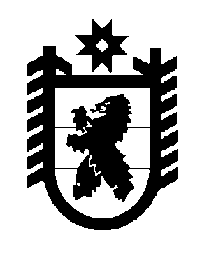 Российская Федерация Республика Карелия    ПРАВИТЕЛЬСТВО РЕСПУБЛИКИ КАРЕЛИЯПОСТАНОВЛЕНИЕот  31 мая 2019 года № 215-Пг. Петрозаводск О внесении изменений в постановление Правительства 
Республики Карелия от 23 января 2017 года № 25-ППравительство Республики Карелия п о с т а н о в л я е т:Внести в Порядок предоставления из бюджета Республики Карелия дотаций на поддержку мер по обеспечению сбалансированности бюджетов муниципальных образований, утвержденный постановлением Правительства Республики Карелия от 23 января  2017 года № 25-П «О Порядке предоставления из бюджета Республики Карелия дотаций на поддержку мер по обеспечению сбалансированности бюджетов муниципальных образований» (Собрание законодательства Республики Карелия, 2017, № 1, ст. 66; № 7, 
ст. 1357; 2018, № 1, ст. 55; № 9, ст. 1882; Официальный интернет-портал правовой информации (www.pravo.gov.ru), 28 ноября 2018 года, 
№ 1000201811280004; 26 декабря 2018 года, № 1000201812260005; 25 февраля 2019 года, № 1000201902250003), следующие изменения:подпункт 1 пункта 2 изложить в следующей редакции:«1) обязательства органов местного самоуправления по обеспечению первоочередного направления дотации на погашение просроченной кредиторской задолженности по начислениям на выплаты по оплате труда работникам муниципальных учреждений и по оплате коммунальных услуг муниципальными учреждениями, а также своевременному исполнению судебных актов, предусматривающих обращение взыскания на средства местного бюджета по денежным обязательствам муниципальных учреждений;»;пункты 3 – 6  изложить в следующей редакции: «3. Распределение дотации между бюджетами соответствующих муниципальных районов (городских округов) осуществляется по следующей методике:Дcбалi = Дcбал1i + Дcбал2i + Дcбал3i, где:Дcбалi – объем дотации бюджету соответствующего i-го муниципального района (городского округа);Дcбал1i – объем дотации бюджету соответствующего i-го муниципального района (городского округа), распределяемый на I этапе – в срок до 1 июня текущего финансового года;Дсбал2i  – объем дотации бюджету соответствующего i-го муниципального района (городского округа), распределяемый на II этапе – в срок до 1 октября текущего финансового года;Дcбал3i – объем дотации бюджету соответствующего i-го муниципального района (городского округа), распределяемый на III этапе – в случае внесения после 1 октября текущего финансового года изменений в закон Республики Карелия о бюджете Республики Карелия на текущий финансовый год и плановый период, предусматривающих увеличение объема дотации, в течение 15 рабочих дней со дня внесения таких изменений. 4. Объем дотации бюджету соответствующего i-го муниципального района (городского округа), распределяемый на I этапе (Дcбал1i), рассчитывается  следующим образом:Дcбал1i = V1i + (Vi – V1i) / SUM (Vi – V1i) х х ((Дсбал – Дcбал4i) х 70% – SUM V1i) + Дсбал4i, где:V1i – размер средств, определяемых для бюджета соответствующего i-го муниципального района (городского округа), по которому отношение отклонения  оценки расходных обязательств муниципального района (городского округа) и оценки доходов местного бюджета (далее – отклонение оценки) к оценке доходов местного бюджета на текущий финансовый год превышает средний по муниципальным образованиям показатель отношения отклонения оценки (далее – средний показатель);Vi – отклонение оценки в текущем финансовом году по соответствующему i-му муниципальному району (городскому округу); Дсбал – общий размер дотации, предусмотренный законом Республики Карелия о бюджете Республики Карелия на текущий финансовый год и плановый период;Дcбал4i – объем дотации бюджету соответствующего i-го муниципального района (городского округа) для предоставления бюджетам сельских поселений, входящих в его состав, иных межбюджетных трансфертов для проведения расчетов по безвозмездным поступлениям текущего характера от других бюджетов бюджетной системы Российской Федерации в части погашения просроченной кредиторской задолженности по состоянию на 1 января 
2019 года.5. Размер средств, определяемых для бюджета соответствующего i-го муниципального района (городского округа), по которому отношение отклонения  оценки к оценке доходов местного бюджета на текущий финансовый год превышает средний показатель (V1i), рассчитывается следующим образом:V1i = (Vi / SUM Vi) х Дсбал х 40%.6. Объем дотации бюджету соответствующего i-го муниципального района (городского округа), распределяемый на II этапе (Дcбал2i), рассчитывается следующим образом:Дcбал2i = V1i + (Vi – V1i) / SUM (Vi – V1i) х х ((Дсбал – Дсбал1i – Дcбал4i) – SUM V1i).»;дополнить пунктами 7 – 9 следующего содержания:«7. Объем дотации бюджету соответствующего i-го муниципального района (городского округа), распределяемый на III этапе (Дcбал3i), рассчитывается следующим образом:Дcбал3i = V1i + (Vi – V1i) / SUM (Vi – V1i) х х ((Дсбал – Дсбал1i – Дcбал2i – Дcбал4i) – SUM V1i).8. Отклонение оценки в текущем финансовом году по соответствующему 
i-му муниципальному району (городскому округу) (Vi) рассчитывается следующим образом:Vi = Zрхi – Zдхi,  где:Zрхi – оценка расходных обязательств соответствующего i-го муниципального района (городского округа), рассчитанная как сумма расходных обязательств муниципального района (городского округа) по выплате заработной платы с начислениями на выплаты по оплате труда работникам муниципальных учреждений, оплате коммунальных услуг муниципальными учреждениями, иных расходных обязательств муниципального района (городского округа) в текущем финансовом году;Zдхi – оценка доходов соответствующего i-го муниципального района (городского округа), рассчитанная как сумма прогнозируемых поступлений налоговых и неналоговых доходов, межбюджетных трансфертов из бюджета Республики Карелия на выравнивание бюджетной обеспеченности на текущий финансовый год, иных межбюджетных трансфертов, предоставляемых бюджетам муниципальных районов из бюджетов поселений на осуществление органами местного самоуправления муниципальных районов части полномочий органов местного самоуправления поселений по решению вопросов местного значения.В случае если  Vi < 0, дотация соответствующему i-му муниципальному районному (городскому округу) не предоставляется.9. В случае сокращения размера дотации бюджету муниципального района (городского округа) в соответствии с подпунктом 2 пункта 2 настоящего Порядка высвобождающиеся средства в срок до 1 ноября текущего года перераспределяются между бюджетами муниципальных районов (городских округов), органами местного самоуправления которых выполнены обязательства, установленные подпунктом 1 пункта 2 настоящего Порядка (далее – установленные обязательства), следующим образом:Ддопi = SUM Рi x (Дcбалi / SUM Дcбалi),где:Ддопi – размер дотации бюджету соответствующего i-го муниципального района (городского округа), органом местного самоуправления которого выполнены установленные обязательства;Рi – размер дотации бюджету соответствующего i-го муниципального района (городского округа), органом местного самоуправления которого не выполнены установленные обязательства, определенный в соответствии с подпунктом 2 пункта 2 настоящего Порядка.При расчете SUM Дcбалi учитывается размер дотаций бюджетам муниципальных районов (городских округов), органами местного самоуправления которых выполнены установленные обязательства.».           Глава Республики Карелия 					                  А.О. Парфенчиков